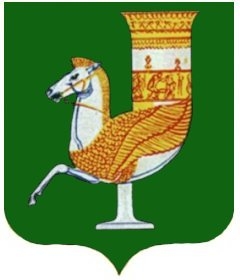 П О С Т А Н О В Л Е Н И ЕАДМИНИСТРАЦИИ   МУНИЦИПАЛЬНОГО  ОБРАЗОВАНИЯ «КРАСНОГВАРДЕЙСКИЙ  РАЙОН»От 02.10.2021г.  № 769с. КрасногвардейскоеО комиссии по отбору организаций для передачи отдельного полномочия органа опеки и попечительства по подбору и подготовке граждан, выразивших желание стать опекунами или попечителями несовершеннолетних граждан либо принять детей, оставшихся без попечения родителей, в семью на воспитание в иных установленных семейным законодательством Российской Федерации формах          В соответствии с Порядком отбора органом опеки и попечительства образовательных организаций, медицинских организаций, организаций, оказывающих социальные услуги, или иных организаций, в том числе организаций для детей-сирот и детей, оставшихся без попечения родителей, для осуществления отдельных полномочий органа опеки и попечительства, утвержденным приказом Министерства просвещения Российской Федерации от 10.01.2019 г. № 4 «О реализации отдельных вопросов осуществления опеки и попечительства в отношении несовершеннолетних граждан», руководствуясь Уставом МО «Красногвардейский район»ПОСТАНОВЛЯЮ:1. Создать комиссию по отбору организаций для передачи отдельного полномочия органа опеки и попечительства по подбору и подготовке граждан, выразивших желание стать опекунами или попечителями несовершеннолетних граждан либо принять детей, оставшихся без попечения родителей, в семью на воспитание в иных установленных семейным законодательством Российской Федерации формах.2. Утвердить регламент  деятельности комиссии по отбору организаций для передачи отдельного полномочия органа опеки и попечительства по подбору и подготовке граждан, выразивших желание стать опекунами или попечителями несовершеннолетних граждан либо принять детей, оставшихся без попечения родителей, в семью на воспитание в иных установленных семейным законодательством Российской Федерации формах (Приложение 1). 3. Утвердить состав комиссии по отбору организаций для передачи отдельного полномочия органа опеки и попечительства по подбору и подготовке граждан, выразивших желание стать опекунами или попечителями несовершеннолетних граждан либо принять детей, оставшихся без попечения родителей, в семью на воспитание в иных установленных семейным законодательством Российской Федерации формах (Приложение 2). 4. Опубликовать данное постановление в газете Красногвардейского района «Дружба» и разместить в информационно-телекоммуникационной сети «Интернет» на официальном сайте органов местного самоуправления МО «Красногвардейский район».5. Контроль за исполнением настоящего постановления возложить на первого заместителя главы администрации МО «Красногвардейский район».6. Настоящее постановление вступает в силу с момента его подписания.Глава МО «Красногвардейский   район»						Т.И.ГубжоковПриложение 1к постановлению администрацииМО «Красногвардейский район»                                                                                                                  от 02.10.2021г.  № 769Регламентдеятельности комиссии по отбору организаций для передачи отдельного полномочия органа опеки и попечительства по подбору и подготовке граждан, выразивших желание стать опекунами или попечителями несовершеннолетних граждан либо принять детей, оставшихся без попечения родителей, в семью на воспитание в иных установленных семейным законодательством Российской Федерации формах         1. Комиссия по отбору организаций для передачи отдельного полномочия органа опеки и попечительства по подбору и подготовке граждан, выразивших желание стать опекунами или попечителями несовершеннолетних граждан либо принять детей, оставшихся без попечения родителей, в семью на воспитание в иных установленных семейным законодательством Российской Федерации формах (далее - Комиссия) создана для проведения отбора образовательных организаций, медицинских организаций, организаций, оказывающих социальные услуги, или иных организаций, в том числе организаций для детей-сирот и детей, оставшихся без попечения родителей  (далее - организаций), для осуществления на безвозмездной основе отдельного полномочия органа опеки и попечительства по подбору и подготовке граждан, выразивших желание стать опекунами или попечителями несовершеннолетних граждан либо принять детей, оставшихся без попечения родителей, в семью на воспитание в иных установленных семейным законодательством Российской Федерации формах (далее - полномочие).          2. В своей деятельности Комиссия руководствуется Порядком отбора органом опеки и попечительства образовательных организаций, медицинских организаций, организаций, оказывающих социальные услуги, или иных организаций, в том числе организаций для детей-сирот и детей, оставшихся без попечения родителей, для осуществления отдельных полномочий органа опеки и попечительства, утвержденным приказом Министерства просвещения Российской Федерации от 10.01.2019 г. № 4 «О реализации отдельных вопросов осуществления опеки и попечительства в отношении несовершеннолетних граждан» (далее - Порядок).         3. Комиссию возглавляет председатель, в период его временного отсутствия полномочия председателя исполняет заместитель председателя Комиссии. Число членов Комиссии должно быть нечетным и составлять не менее 5 человек. Членами Комиссии не могут быть лица, заинтересованные в результатах отбора организаций.         4. Секретарь Комиссии:         1) информирует членов Комиссии о дате, времени и месте проведения заседания Комиссии (не позднее чем за семь дней до даты его проведения);         2) ведет протокол заседания Комиссии.         5. Основной организационной формой деятельности Комиссии являются заседания, которые проводятся по мере поступления заявлений организаций на участие в отборе.         Заседание Комиссии правомочно, если на нем присутствует не менее 2/3 от списочного состава Комиссии.         6. Полномочия Комиссии:         1) определяет показатели деятельности организаций, на основании которых будет осуществляться их отбор;         2) обеспечивает проведение экспертизы документов организаций на участие в отборе в течение 20 дней со дня их поступления в администрацию МО «Красногвардейский район»;         3) утверждает протокол заседания комиссии с рекомендацией о передаче организации полномочия либо об отказе в передаче полномочия с указанием причин отказа.          7. Решения Комиссии оформляются в виде протокола, который составляется в одном экземпляре и подписывается всеми членами Комиссии, принимавшими участие в заседании Комиссии.         В протоколе указываются:         1) члены Комиссии, присутствующие на заседании Комиссии;         2) вопросы, рассмотренные в ходе заседания Комиссии;         3) принятые решения;         4) особое мнение членов Комиссии (при его наличии).         8. Решения Комиссии принимаются простым большинством голосов присутствующих на заседании. При равенстве голосов решающим является голос председателя Комиссии, а при его отсутствии - голос заместителя председателя Комиссии, председательствовавшего на заседании.Управляющий  делами администрации района –начальник общего отдела		                                                       А.А.КатбамбетовПриложение 2к постановлению администрацииМО «Красногвардейский район»                                                                                                                                                            от 02.10.2021г.  № 769Составкомиссии по отбору организаций для передачи отдельного полномочия органа опеки и попечительства по подбору и подготовке граждан, выразивших желание стать опекунами или попечителями несовершеннолетних граждан либо принять детей, оставшихся без попечения родителей, в семью на воспитание в иных установленных семейным законодательством Российской Федерации формахПервый заместитель главы администрации МО «Красногвардейский район» (председатель Комиссии);Начальник управления образования администрации МО «Красногвардейский район» (заместитель председателя Комиссии);Главный специалист по опеке и попечительству в отношении несовершеннолетних лиц администрации МО «Красногвардейский район» (секретарь Комиссии);Начальник правового отдела администрации МО «Красногвардейский район»;Заместитель начальника управления образования администрации МО «Красногвардейский район».Управляющий  делами администрации района –начальник общего отдела		                                                       А.А.Катбамбетов